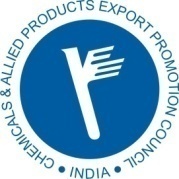 CAPEXILLIST OF PENDING ISSUES (PANEL WISE)****************Books, Publications and Printing PanelBooks, Publications and Printing Panel1) Inclusion of e-books in to CAPEXIL’s portfolioAs advised by JS(SK) the Council wrote to DGFT and this Division also requested DGFT to examine the same vide OM dated 6/8/2014-EP(CAP) dated 27.10.2016. 2) MEIS Scheme Rewards under category CJS(SK) informed that the Government Budget is limited. However, the issue will be taken up with DGFT3) Export of Books by PostThe issue has been taken up with D/o Posts vide OM no.- 6/4/2014-EP(CAP) dated 16.11.2016.4) Export of Books to Afghanistan, Bangladesh, Maldives, and Sri LankaAfghanistan, Bangladesh, Maldives and Sri Lanka should be provided with MEIS Scheme Rewards because almost 10% of India’s Export of these products goes to these neighbouring countries.5) Small value shipmentsSmall value shipments require the same level of documentation and transaction costs as in the case of large value container shipments.  Books and such other consumer material which has a large contingent of customers world over have small value individual buyers.  Because of the cost involved and the documentation required exports are slowly going down.  Some minimum amount says US$ 2000 may be fixed for small value shipments without such heavy documentation in terms of export as well as banking.6) Banks require confirmatory letters for payment from the buyers, Third Party Payments and Documentation in respect of small value invoicesAs advised by JS(SK) a note giving all details and specifying reasons for providing such exception to Books sent to the dept.Note sent by CAPEXIL:  It is insisted by banks to process credit on receipt of intimation when name of remitter in the bank’s inward payment transfer advice is other than the importer. This happens when the importer is doing business in more than one name and remit from the bank account in the name other than the importing company. 7) Sell of Publishers rightNow-a-days publishers do sell rights (publishing rights for a particular territory or translation rights into a foreign language). Such sales need to be recognized.